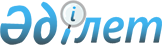 Об утверждении Правил прохождения стажировки у частного судебного исполнителя
					
			Утративший силу
			
			
		
					Приказ и.о. Министра юстиции Республики Казахстан от 7 марта 2014 года № 95. Зарегистрирован в Министерстве юстиции Республики Казахстан 20 марта 2014 года № 9256. Утратил силу приказом Министра юстиции Республики Казахстан от 26 ноября 2019 года № 561.
      Сноска. Утратил силу приказом Министра юстиции РК от 26.11.2019 № 561 (вводится в действие по истечении десяти календарных дней после дня его первого официального опубликования).
      В соответствии с подпунктом 11) статьи 167 Закона Республики Казахстан от 2 апреля 2010 года "Об исполнительном производстве и статусе судебных исполнителей", ПРИКАЗЫВАЮ:
      1. Утвердить прилагаемые Правила прохождения стажировки у частного судебного исполнителя.
      2. Признать утратившим силу следующие нормативные правовые акты Министерства юстиции Республики Казахстан:
      1) приказ и.о. Министра юстиции Республики Казахстан от 3 ноября 2010 года № 303 "Об утверждении Правил прохождения стажировки у частного судебного исполнителя" (зарегистрированный в Реестре государственной регистрации нормативных правовых актов № 6625, опубликованный в газете "Казахстанская правда" от 25 ноября 2010 года, № 320 (26381));
      2) приказ Министра юстиции Республики Казахстан от 2 октября 2013 года № 310 "О внесении изменения в приказ и.о. Министра юстиции Республики Казахстан от 3 ноября 2010 года № 303 "Об утверждении Правил прохождения стажировки у частного судебного исполнителя" (зарегистрированный в Реестре государственной регистрации нормативных правовых актов № 8888, опубликованный в газете "Казахстанская правда" от 22 января 2014 года № 14 (27635)).
      3. Комитету по исполнению судебных актов Министерства юстиции Республики Казахстан (Ешмагамбетов Ж.Б.):
      1) обеспечить государственную регистрацию настоящего приказа;
      2) после государственной регистрации настоящего приказа обеспечить его официальное опубликование в информационно-правовой системе "Әділет".
      4. Контроль за исполнением настоящего приказа возложить на Председателя Комитета по исполнению судебных актов Министерства юстиции Республики Казахстан Ешмагамбетова Ж.Б.
      5. Настоящий приказ вводится в действие по истечении десяти календарных дней после дня его первого официального опубликования.
      "Согласовано"   
      Председатель   
      Республиканской коллегии   
      частных судебных исполнителей   
      ______________ Г. Ким   
      "___" __________ 2014 года Правила
прохождения стажировки у частного судебного исполнителя
      Сноска. Правила в редакции приказа Министра юстиции РК от 27.02.2015 № 126 (вводится в действие по истечении десяти календарных дней после дня его первого официального опубликования).
       1. Правила прохождения стажировки у частного судебного исполнителя (далее - Правила) разработаны в соответствии с пунктом 11) статьи 167 Закона Республики Казахстан "Об исполнительном производстве и статусе судебных исполнителей" (далее - Закон) и определяют порядок, условия и сроки прохождения стажировки стажерами частных судебных исполнителей.
      2. К стажерам частного судебного исполнителя устанавливаются требования, предусмотренные статьей 156 Закона.
      Лицо, отвечающее данным требованиям и изъявившее желание пройти стажировку, обращается с заявлением, оформляемым в произвольной форме, к председателю региональной палаты частных судебных (далее – региональная палата) и в течение десяти календарных дней со дня подачи заявления, заключает договор о прохождении стажировки с региональной палатой. К заявлению прилагаются:
      1) копия документа, удостоверяющего личность;
      2) копия диплома о высшем юридическом образовании (нотариально засвидетельствованная в случае непредставления оригинала для сверки);
      3) документ об отсутствии сведений, указанных в пункте 1-1 статьи 156 Закона.
      3. В региональной палате создается комиссия, которая определяет руководителя стажировки и уровень готовность стажера к осуществлению деятельности по исполнению исполнительных документов.
      4. Стажеры проходят стажировку у частных судебных исполнителей, имеющих стаж работы судебного исполнителя не менее трех лет.
      5. Продолжительность стажировки устанавливается на заседании комиссии региональной палаты и составляет от трех месяцев до одного года.
      6. Стажировка осуществляется на платной основе. Размер оплаты за стажировку у частного судебного исполнителя составляет десять месячных расчетных показателей, установленных на день произведения расчета, за каждый месяц стажировки. Оплата за прохождение стажировки вносится стажером ежемесячно на счет Республиканской палаты частных судебных исполнителей, не позднее первого числа, предшествующего месяцу стажировки, подлежащему оплате и осуществляется непосредственно после заключения договора о прохождении стажировки.
      Сноска. Пункт 6 в редакции приказа Министра юстиции РК от 27.05.2016 № 357 (вводится в действие по истечении десяти календарных дней после дня его первого официального опубликования).


       7. Договор о прохождении стажировки расторгается при наступлении одного из следующих обстоятельств:
      1) подача стажером заявления о расторжении договора о прохождении стажировки по собственному желанию;
      2) нарушение стажером норм законодательства Республики Казахстан, в том числе возникновение в период прохождения стажировки оснований, предусмотренных пунктом 1-1 статьи 156 Закона, препятствующих дальнейшему прохождению стажировки;
      3) несоблюдение стажером требований настоящих Правил и договора о прохождении стажировки;
      4) несвоевременная оплата за прохождение стажировки.
      При расторжении договора о прохождении стажировки по основаниям, предусмотренным подпунктами 1), 2), 3) пункта 7 настоящих Правил, оплата за фактически не пройденный период прохождения стажировки в случае ее предварительного внесения, подлежит возврату стажеру.
      8. Стажировка проводится под руководством частного судебного исполнителя, назначаемого на заседании комиссии региональной палаты частных судебных исполнителей.
      9. Прохождение стажировки осуществляется по единой программе, утверждаемой Республиканской палатой частных судебных исполнителей, являющейся обязательной для всех стажеров.
      В программе содержится перечень мероприятий, направленных на приобретение стажером практических навыков по совершению исполнительных действий и организации работы частных судебных исполнителей, включая изучение профессиональных и этических норм поведения частных судебных исполнителей, посещения семинарских занятий, организуемых для частных судебных исполнителей или специально для стажеров.
      10. Руководитель стажировки разрабатывает индивидуальный план стажировки на основании утвержденной программы, с учетом уровня профессиональной подготовленности стажера по совершению исполнительных действий и организации работы частных судебных исполнителей и представляет для утверждения председателю региональной палаты частных судебных исполнителей.
      11. В период прохождения стажировки стажер под руководством руководителя стажировки изучает:
      организацию приема граждан;
      порядок приема, регистрации и учета поступающей корреспонденции;
      регистрацию входящей и исходящей корреспонденции;
      составление номенклатуры дел;
      порядок ведения книг, журналов учета и нарядов;
      составление отчетности;
      законодательные и иные нормативные правовые акты, регулирующие деятельность по исполнению исполнительных документов.
      12. Стажер присутствует при совершении исполнительных действий, по указанию и под контролем руководителя стажировки готовит проекты процессуальных и иных документов по исполнительному производству.
      13. По окончании стажировки стажером готовится итоговый отчет, представляемый региональной палате частных судебных исполнителей, который содержит:
      общие сведения о месте, сроках и порядке прохождения стажировки;
      характер выполненных работ по плану стажировки;
      приобретенные навыки практической самостоятельной работы.
      К отчету прилагаются образцы процессуальных и иных документов, лично составленных стажером за время стажировки, подписанные стажером и руководителем стажировки, а также представление руководителя стажера о прохождении стажировки, в котором отражается степень общей подготовки стажера, профессиональные знания и практические навыки, полученные им в ходе прохождения стажировки.
      14. Представление руководителя стажера о положительном прохождении стажировки, а также другие материалы, указанные в пункте 12 настоящих Правил, рассматриваются на заседании комиссии региональной палаты частных судебных исполнителей не позднее десяти календарных дней со дня их представления в региональную палату.
      Путем собеседования члены комиссии выясняют степень теоретической и практической подготовленности стажера к осуществлению деятельности по исполнению исполнительных документов.
      Решение об итогах стажировки принимается голосованием всех членов комиссии. Критериями, по которым принимается решение, являются степень подготовленности и освоения навыков, необходимых для самостоятельной деятельности по исполнению исполнительных документов.
      По результатам собеседования и рассмотрения материалов о прохождении стажировки на заседании комиссии региональной палаты частных судебных исполнителей выносится решение об утверждении заключения о прохождении стажировки по форме согласно приложению к настоящим Правилам или мотивированный отказ в утверждении заключения о прохождении стажировки.
      15. Заключение об итогах стажировки или мотивированный отказ в утверждении заключения о прохождении стажировки в течение трех рабочих дней направляются лицу, проходившему стажировку.
      В случае отказа в утверждении заключения о прохождении стажировки стажер допускается к повторной стажировке на общих основаниях.
      Решение региональной палаты об отказе в утверждении заключения о прохождении стажировки в случае его несогласия обжалуется в судебном порядке.
      Сноска. Пункт 15 в редакции приказа Министра юстиции РК от 27.05.2016 № 357 (вводится в действие по истечении десяти календарных дней после дня его первого официального опубликования).


       16. В случае представления руководителем стажера отрицательного заключения об итогах прохождения стажировки, данное представление подлежит рассмотрению на заседании комиссии региональной палаты с вынесением решения о продлении стажировки на срок до шести месяцев и возможностью замены руководителя стажировки по желанию стажера.
      Сноска. Приложение в редакции приказа Министра юстиции РК от 27.05.2016 № 357 (вводится в действие по истечении десяти календарных дней после дня его первого официального опубликования).
             Форма
      _____________________________________
      (наименование палаты)           
                                      протокол № _____ от "___" ______ года
                                       Руководитель региональной палаты     
      _____________________________________
                                       (Ф.И.О (при его наличии), подпись)   Заключение
о прохождении стажировки
      Стажер ________________________________________________________
      (Ф.И.О.(при его наличии) полностью)
      проходил (-а) стажировку на основании договора о прохождении
      стажировки, заключенного "__" _____ 20___ года № ______.
      Руководителем стажировки назначен (-а) частный судебный
      исполнитель
      ____________________________________________________________________,
      (Ф.И.О. полностью, лицензия № ____ от "__" ______ 20__ года)
      Срок прохождения стажировки установлен ___________, начиная с
      "___" _________ 20____года по _________ 20 ____ года.
      За время стажировки стажером __________________________________
                                        (Ф.И.О. (при его наличии) полностью)
      полностью выполнена программа и индивидуальный план прохождения
      стажировки.
      Руководитель стажировки _______________________________________
      (подпись, Фамилия, инициалы.)
                                                                   М.П.
					© 2012. РГП на ПХВ «Институт законодательства и правовой информации Республики Казахстан» Министерства юстиции Республики Казахстан
				
И.о. Министра юстиции
Республики Казахстан
З. БаймолдинаУтверждены
приказом и.о. Министра юстиции
Республики Казахстан
от 7 марта 2014 года № 95 Приложение
к Правилам прохождения стажировки
у частного судебного исполнителяУтверждено
на заседании комиссии региональной
палаты частных судебных исполнителей